PE Progression Map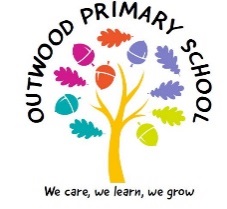 Year Autumn 1Autumn 2Spring 1Spring 2Summer 1Summer 2FS1Children have daily opportunities to develop gross and fine motor skills through the year.  When ready, will join the Sports Coach for a PE session in the hall or on the outdoor area. In Summer term 2 will be taken to the large playground at quiet times to explore larger areas for skipping, jumping, running & climbing – in preparation for FS2Children have daily opportunities to develop gross and fine motor skills through the year.  When ready, will join the Sports Coach for a PE session in the hall or on the outdoor area. In Summer term 2 will be taken to the large playground at quiet times to explore larger areas for skipping, jumping, running & climbing – in preparation for FS2Children have daily opportunities to develop gross and fine motor skills through the year.  When ready, will join the Sports Coach for a PE session in the hall or on the outdoor area. In Summer term 2 will be taken to the large playground at quiet times to explore larger areas for skipping, jumping, running & climbing – in preparation for FS2Children have daily opportunities to develop gross and fine motor skills through the year.  When ready, will join the Sports Coach for a PE session in the hall or on the outdoor area. In Summer term 2 will be taken to the large playground at quiet times to explore larger areas for skipping, jumping, running & climbing – in preparation for FS2Children have daily opportunities to develop gross and fine motor skills through the year.  When ready, will join the Sports Coach for a PE session in the hall or on the outdoor area. In Summer term 2 will be taken to the large playground at quiet times to explore larger areas for skipping, jumping, running & climbing – in preparation for FS2Children have daily opportunities to develop gross and fine motor skills through the year.  When ready, will join the Sports Coach for a PE session in the hall or on the outdoor area. In Summer term 2 will be taken to the large playground at quiet times to explore larger areas for skipping, jumping, running & climbing – in preparation for FS2FS2Locomotion 1Fine motor skillsLocomotion 2Stability 2 static and dynamic balanceNet and Wall Game  Skills 1Target Games 1Athletics 1Invasion Games Skills 1Year 1Fundamental Movement Skills 1Gymnastics – Balancing & Spinning on Points & Patches.Dance – SuperheroesFundamental Movement Skills 2Target Games 2Gymnastics – Pathways Small and LongDance – Under the SeaYoga – Under the SeaInvasion Games Skill 1Striking and Fielding Game Skills 1 Gymnastics –wide narrow curled rolling and balancingInvasion Games 2YogaYear 2 Movement Skills 2
Dance – Fire of LondonMovement Skills 3Gymnastics - pathways straight zigzag curvingInvasion games 2Gymnastics – spinning turning twistingNet and wall games 2
Dance – animals (dinosaurs)Striking and field game skills 2Dance – Mini-BeastsAthleticsGymnastics stretching, curling, archingYear 3Gymnastics – linking movementsSwimmingDance – Around the world.SwimmingGymnastics – body weight HockeyDance – EgyptiansHandball  Athletics Gymnastics – symmetry Dance – SpaceDodge ball Year 4 Dance – Romans Tag Rugby Gymnastics – rolling / travelling Hockey Gymnastics – bridgesSwimming Dance – Vikings Swimming Tennis Athletics Cricket Dodge ball Year 5Gymnastics – Partner work under over Gymnastics – matching mirroring and contrastDance – British ValuesBasketball Cricket Athletics Swimming Dodge ballSwimming Year 6Dance –WW2Tag RugbyHockey Gymnastics – counter balance and tensionBasket ball RoundersAthletics Cricket Dodgeball